Халыкова Елена Владимировна, заведующая отделом краеведения и национальной литературыГБУК «Оренбургская областная полиэтническая детская библиотека»Краеведческая деятельность детских библиотек Оренбургской области в 2018 году«Увидеть и познать свой край можно либо своими глазами, либо с помощью книг»Михаил ЛомоносовКраеведческая библиотечная деятельность остается одним их приоритетных направлений практической деятельности детских библиотек Оренбуржья.Как показывает анализ годовых отчетов,  наибольшей эффективностью отличались комплексные краеведческие мероприятия: акции, библиотечные площадки, включающие викторины, выставки, конкурсы, флешмобы, встречи с писателями, открытые микрофоны, мастер-классы, театрализованные действия и другие элементы. Использование таких форм позволяет придать мероприятиям публичный характер, привлечь новых партнеров к совместной деятельности и активно распространять краеведческие знания. Об эффективности таких мероприятий свидетельствует увеличение количества их посещений. Также по всем направлениям просветительской краеведческой деятельности были востребованы мероприятия для младших школьников, проведенные в рамках поддержки реализации образовательной программы «Моё Оренбуржье». В отчетном году продолжили свою работу 13 краеведческих клубов и кружков (Бугурусланский, Александровский, Бузулукский, Акбулакский, Первомайский, Шарлыкский, Курманаевский, Новосергиевский районы,  г. Оренбург, г. Кувандык). В 2018 году детские библиотеки области представили 10 программ по краеведению: «Родного края облик многоликий», «Колесо истории, или путешествие по родному краю», (г. Новотроицк), «Моя малая родина – край Домбаровский» (с. Домбаровка),  «Родной свой край люби и знай» (г. Кувандык), «Узнай свой край» (с. Курманаевка), и др. Проекты библиотек имеют разные краеведческие направления (историческое, географическое, литературное). Некоторые программы состоят из нескольких направлений. Например,  краеведческий проект для детей и подростков «Родного края облик многоликий» (г. Новотроицк) имеет своей целью создание условий для воспитания  у детей любви к своей малой Родине, развития нравственных и духовных качеств, укрепления знаний своего родного края. Всего в рамках данного библиотечного проекта по краеведению было проведено 48 мероприятий, которые посетили 1 666 юных читателей.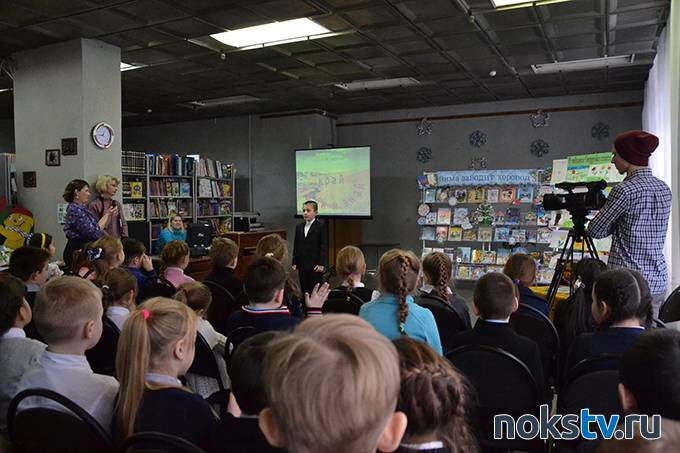 Краеведческая работа некоторых детских библиотек в 2018 году проходила под знаком празднования юбилеев районов, сельских поселений и городов. К 90-летию района сотрудники Асеекеевской ЦРДБ провели  цикл мероприятий «С любовью к родной земле», в который вошла презентация книг местных авторов А.М. Сулейманова «На благодатной асекеевской земле», С.Б. Валеева «Отцовы тополя»,  В.К. Старковой «Комсомол - не просто возраст, комсомол - моя судьба».     В связи с юбилеем города Бугуруслана Центральная городская детская библиотека имени С.Т. Аксакова  провела городской краеведческий детский фотоконкурс «Я по городу любимому пройду», победителям которого были вручены ценные призы, приобретенные на средства спонсоров.К 105-летию поселка в Саракташской  Центральной районной детской библиотеке прошли ежегодные «Чумаковские чтения», посвящённые 100-летию земляка-краеведа М.М.Чумакова. В 2018 году в реализации крупных краеведческих проектов, инициированных Оренбургской областной полиэтнической детской библиотекой, приняли участие:  «Устроитель края Оренбургского»: декада областных историко-краеведческих часов, посвященных 325-летию со дня рождения первого губернатора Оренбургского края И.И. Неплюева -  18 библиотек; «Три дня в сентябре: Пушкин в Оренбуржье»: цикл мероприятий, посвященных 185-летию приезда А.С. Пушкина в Оренбург – 10 библиотек;«Читаем Оренбургское: 12 месяцев для чтения»: проект по популяризации литературного творчества оренбургских авторов, привлечению детей к книге и чтению  - 22 библиотеки.Проект «Читаем Оренбургское» с каждым годом привлекает все большее количество участников. Отрадно, что произведения  оренбургских авторов для детей звучат не только из уст библиотекарей, но и самих авторов. Так в Акбулакской детской библиотеке состоялась встреча с автором-составителем книги «Таланты земли акбулакской» Т.И. Крохмаль, на которую были приглашены ребята из клуба «Юная Россия». В Бугуруслане состоялась встреча подростков с поэтом Андреем Семёновичем Блохой «Открытая душа поэта». В Гайской ЦДБ читатели встретились поэтом В. В. Гринцовым, лауреатом городских, всероссийских и международных литературных конкурсов, членом Ассоциации поэтов Урала и  Российского союза писателей. 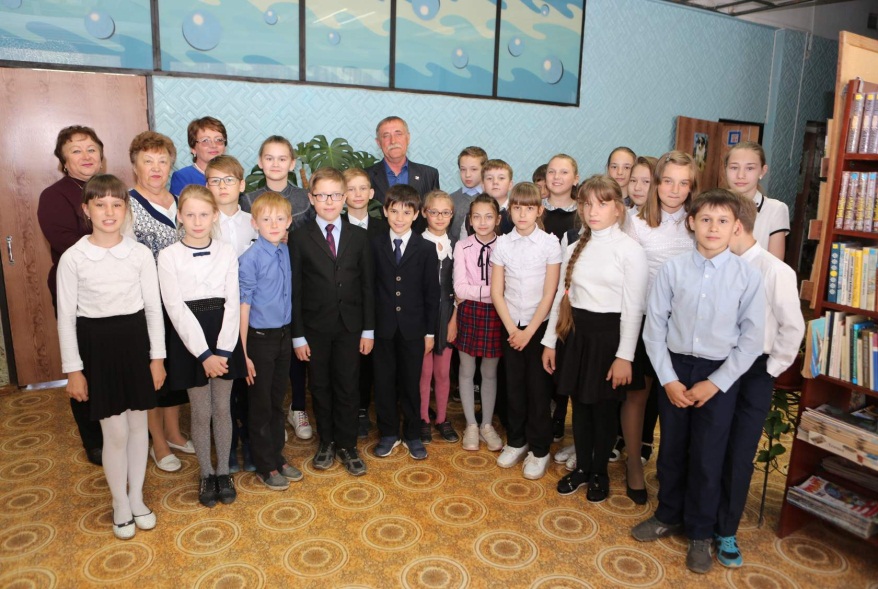 Так же встречи юных читателей с оренбургскими авторами прошли   в Первомайском,  Пономаревском, Красногвардейском  районах,  в городах Новотроицк,  Бузулук, Кувандык и Оренбург.Краеведческая экскурсия, как одна из перспективных форм работы, все чаще используется библиотеками для привлечения детей и подростков к чтению краеведческой литературы. Так в Медногорске сотрудниками детской библиотеки была проведена игра-путешествие «Медногорск: вчера, сегодня, завтра» для воспитанников ДОУ «Буратино», юных читателей Бугуруслана пригласили на виртуальное ретро-путешествие по городу «Мой маленький город в ладонях холмов».Многие детские библиотеки испытывают дефицит  печатных краеведческих изданий. Частично компенсировать этот дефицит и предоставить доступ к краеведческой информации помогают краеведческие электронные ресурсы, размещенные на официальных сайтах библиотек. Например: база данных «Памятники  Великой Отечественной войне Бугурусланского района» «Герои Советского Союза Бугурусланского района» (база расположена в группе в социальной сети  «ВКонтакте» для удаленных пользователей ЦРДБ), виртуальный читальный зал ЦДБ города Бугуруслана и раздел «Краеведение» на сайтах ЦДБ Кувандыкского городского округа и города Новотроицк.В заключение можно сказать, что детская библиотека является краеведческим информационным центром, она осуществляет полноценную информационную поддержку исследовательских работ детей и подростков, формирует у читателей систему знаний о краеведении, развивает устойчивый интерес к краеведческой литературе, привлекает юных читателей к изучению родного края. 